ชื่อเรื่องบทความวิจัยสั้น กระทัดรัด ชัดเจนTitle ชื่อ-นามสกุล (ตัวย่อวุฒิการศึกษา)1 ,ชื่อ-นามสกุล (ตัวย่อวุฒิการศึกษา)2 1 ตำแหน่ง สถานที่ทำงาน และ E-mail address ของผู้เขียนคนที่ 1 2 ตำแหน่ง สถานที่ทำงาน และ E-mail address ของผู้เขียนคนที่ 2 (กรุณาใส่ * ที่ท้ายนามสกุล ของผู้เขียนหลัก corresponding author)บทคัดย่อ บทความนี้นำเสนอคำแนะนำในการเขียนบทคัดย่อบทความวิจัยในรูปแบบที่ถูกต้องเพื่อส่งเผยแพร่ในเอกสารประกอบการประชุมวิชาการระดับชาติ “วิชาการแพทย์บูรพา” ครั้งที่ 7 ประจำปี พ.ศ. 2563 คณะแพทยศาสตร์ มหาวิทยาลัยบูรพา  ผู้ส่งบทความสามารถเริ่มต้นการเขียนบทความโดยการแทนที่เนื้อหาในเอกสารต้นแบบฉบับนี้ การเขียนบทความจะต้องยึดรูปแบบตามบทความนี้อย่างเคร่งครัด บทความใดที่รูปแบบไม่ถูกต้องจะถูกส่งคืนให้แก่ผู้เขียนหลัก(corresponding author) ซึ่งเป็นผู้รับผิดชอบแก้ไขบทความ ตามข้อเสนอแนะของผู้พิจารณาบทความวิจัย โดยสรุปประเด็นที่สำคัญของบทความไว้อย่างกระชับ ครอบคลุมหัวข้อต่างๆ อย่างครบถ้วน โดยบอกประเด็นปัญหา วัตถุประสงค์และวิธีการหรือแนวทางการศึกษาอย่างย่อ ไม่ควรอ้างอิงเอกสาร รูปภาพและตารางใดๆ นอกจากนี้ควรเน้นสิ่งใหม่ที่ได้ค้นพบหรือสร้างขึ้น  บทคัดย่อทั้งภาษาไทยและภาษาอังกฤษควรมีความยาวระหว่าง 150 ถึง 200 คำ ภายใน 1 หน้ากระดาษ A4 กำหนดแบบอักษรเป็น TH Sarabun ขนาดตัวอักษร 14 pt คำสำคัญ: โปรดระบุ 3- 5 คำ คั่นด้วยเครื่องหมายจุลภาค เช่น บทความวิจัย, ชื่อเรื่อง, ประชุมวิชาการ ABSTRACTThis article presents guidelines for making a correctly-formatted manuscript for submitting to The 7 th Burapha Medicine  National Academic Conference  2020 in Faculty of Medicine, Burapha University.   Authors are encouraged to start their writing by replacing the text in this electronic document. It is compulsory to follow the guidelines provided here strictly. The manuscript that is not in the correct format will be returned and the corresponding authors may have to resubmit. Abstract should be between 150 and 200 words. It should be provide a concise summary of the key points of your paper. The whole abstract must be within one A4 pageKEYWORDS: (3-5 keywords must be given)  Format,  Size,  Fontบทนำ (Introduction) 	เริ่มต้นเขียนบทนำ   กล่าวถึงปัญหาที่นำมาทดลองหรือศึกษาวิจัย โดยเน้นถึงสภาพปัญหาของความรู้ในตอนเริ่มการวิจัย บอกวัตถุประสงค์ ขอบเขตและวิธีการดำเนินการวิจัย ควรมีการอ้างอิงเอกสารที่เกี่ยวข้องกับเรื่องที่กำลังดำเนินการวิจัยอยู่วิธีการศึกษา (Methods) 	เริ่มต้นเขียนวิธีการศึกษา หรือรายละเอียดการทดลอง(Experimental) ควรมีความกระชับ ชัดเจน หัวข้อใหญ่หัวข้อย่อยผลการศึกษา/ทดลอง (Results)	เริ่มต้นเขียนผลการศึกษา ควรให้สัมพันธ์กับเนื้อหาที่ได้แจ้งไว้ในวัตถุประสงค์แต่ไม่ควรอธิบ่ยอย่างยืดยาว ถ้าเป็นไปได้ควรเสนอในรูปตาราง รูปภาพ แผนภูมิ ซุ่งแต่ละอย่างควรหาคำอธิบายที่กระทัดรัด และเป็นอิสระกับเนื้อหา         ตารางที่ 1 รูปแบบการเขียนตาราง          การกำหนดค่าของข้อมูลใต้ตาราง ใช้อักษรขนาด 14  พอยท์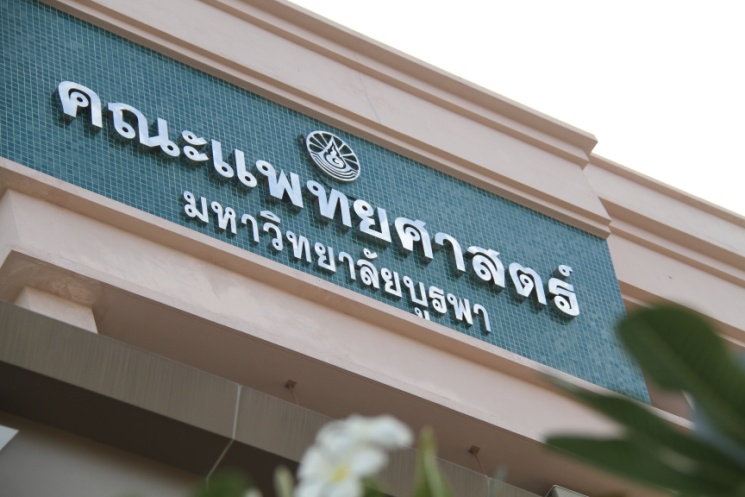 รูปภาพที่ 1 อาคารสมเด็จพระเทพรัตราชสุดา คณะแพทยศาสตร์ มหาวิทยาลัยบูรพาที่มา:  กรณีมีที่มาของรูปภาพให้ระบุด้วย วิจารณ์และสรุปผล (Discussion and Conclusions) 	เริ่มต้นเขียนวิจารณ์และสรุปผล เพื่อให้ผู้อ่านคล้อยตามถึงความสัมพันธ์ของหลักการหรือกฎเกณฑ์เพื่อชี้แนะให้ผู้อ่านเห็นความสำคัญของผลการทดลอง ไม่ใช่การนำผลการทดลองมาเขียนซ้ำ เสนอแนะความคิดใหม่ๆที่ได้จากการทดลองนี้ สำหรับการทดลองในอนาคต ชี้ให้เห็นถึงปัญหาและอุปสรรคที่เกิดจึ้นในการทดลองนี้ ตลอดจนชี้ให้เห็นลู่ทางนำผลไปใช้ให้เกิดประโยชน์ กิตติกรรมประกาศ (Acknowledgements) 		เริ่มต้นเขียนกิตติกรรมประกาศ (ถ้ามี) ส่วนที่ได้ขอบคุณผู้ที่ได้สนับสนุน ช่วยเหลืองานวิจัย เช่นแหล่งทุน ตรวจผลงาน จดบันทึก เตรียมเอกสาร ภาพถ่าย เขียนรูปประกอบฯลฯ แต่ไม่ใช่ผู้ร่วมงานที่มีชื่อปรากฎในเรื่องเอกสารอ้างอิง (References) 	กำหนดการพิมพ์เป็นหนึ่งคอลัมน์ ใช้อักษรขนาด 16 ชนิดตัวธรรมดา จัดแนวกระจายชิดขอบซ้ายของหน้ากระดาษ การอ้างอิงเอกสารใช้ระบบแวนคูเวอร์ (vancouver style) ใส่เลขยกภายในวงเล็บหลังข้อความหรือหลังชื่อบุคคลเจ้าของข้อความที่นำมาอ้างอิง ใช้หมายเลข 1 สำหรับการอ้างอิงอันดับแรก และเรียงต่อไปตามลำดับ(1, 4-8,10) ถ้ามีการอ้างอิงซ้ำให้ใส่หมายเลขเดิม(1) การใส่หมายเลขให้เรียงลำดับอ้างอิงในเนื้อเรื่อง ไม่เรียงลำดับตามอักษรของผู้นิพนธ์หลักเกณฑ์การเขียนเอกสารอ้างอิง ท้ายเล่มหนังสือ ตำรา รายงาน ลำดับที่ (Order). ชื่อผู้นิพนธ์ (Author). ชื่อหนังสือ (Title of the book). ครั้งที่พิมพ์ (Edition). เมืองที่พิมพ์ (Place ofpublication): สำนักพิมพ์ (Publisher); ปีที่พิมพ์ (Year).วารสารลำดับที่ (Order). ชื่อผู้แต่ง (Author). ชื่อเรื่อง (Title). ชื่อวารสาร (Journal). ปีที่พิมพ์ (Year of publication); ปีที่ (Year): หน้าแรก-หน้าสุดท้าย (first page-last page).รายงานการประชุม สัมมนา (Proceeding) ฉบับสมบูรณ์ลำดับที่ (Order). ชื่อบรรณาธิการ (Name of editor), บรรณาธิการ (Editor). ชื่อเรื่อง (Title). ชื่อการประชุม (Conference title); วัน เดือน ปีประชุม (Date Month Year of conference); สถานที่จัดประชุม (Venue). เมืองที่พิมพ์ (Place of publication): สำนักพิมพ์ (Publisher); ปีที่พิมพ์ (Year of publication).เอกสารอิเล็กทรอนิกส์/เผยแพร่บนอินเทอร์เน็ตลำดับที่ (Order). ชื่อผู้แต่ง (Author). ชื่อเรื่อง (Title of the article) [ประเภทของสื่อ/วัสดุ Type of publication]. ปีที่พิมพ์ [เข้าถึงเมื่อวัน เดือน ปี accessed Year Month Date]. เข้าถึงได้จาก (Available from): ชื่อเวปไซต์ (Name of website).คอลัมน์ 1คอลัมน์ 2คอลัมน์ 3คอลัมน์ 4ตารางไม่มีเส้นขีดขึ้นลง234ไม่แนะนำให้เน้นตัวอักษร234ตัวอักษรไม่ควรต่ำกว่าขนาด12 พอยท์234แนะนำให้จัดแนวข้อความไว้ตรงกลาง234